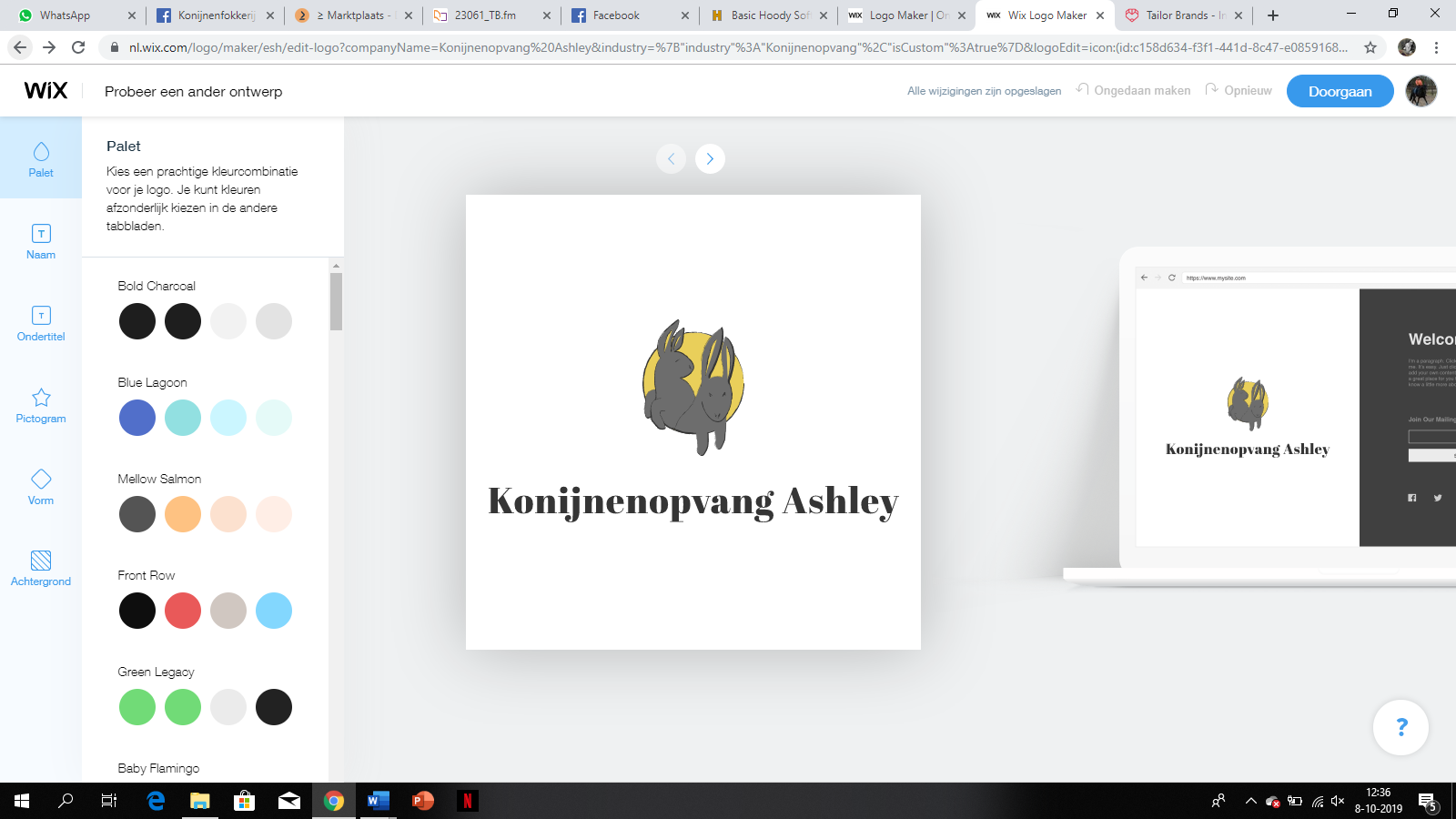 											Bedrag €Vakantiecontract				Konijn 1							Konijn 2Naam: …………………………………………………				Naam: ………………………………………………Geslacht: …………………………………………….				Geslacht: ………………………………………….Ras: …………………………………………………….				Ras: ………………………………………………….Vacht: …………………………………………………				Vacht: ………………………………………………Leeftijd: ……………………………………………..				Leeftijd: ……………………………………………Gecastreerd: Ja/Nee						Gecastreerd: Ja/NeeKonijn 3							Konijn 4Naam: …………………………………………………				Naam: ………………………………………………Geslacht: …………………………………………….				Geslacht: ………………………………………….Ras: …………………………………………………….				Ras: ………………………………………………….Vacht: …………………………………………………				Vacht: ………………………………………………Leeftijd: ……………………………………………..				Leeftijd: ……………………………………………Gecastreerd: Ja/Nee						Gecastreerd: Ja/NeeBijzonderheden om bij op te letten bij de konijnen:…………………………………………………………………………………………………………………………………………………………………………………………………………………………………………………………………………………………………………………………………………………………………………………………………………………………………………………………………………………………………………………………………………………………………………………………………………………………………………………….
Gegevens Eigenaar:Naam: ………………………………………………………………………………………………………………………………………………….E-mail: …………………………………………………………………………………………………………………………………………………Mobiele nummer: ……………………………………………………………………………………………………………………………….Adres + Woonplaats: ……………………………………………………………………………………………………………………………Vakantieopvang kosten: Vakantie per Dwerg konijn per dag: € 6,-
Vakantie per Groot konijn per dag: € 8,-
Vakantie per 2 Dwerg konijnen per dag: € 10-
Vakantie per 2 Grote konijnen per dag: € 12-
Vakantie voor meerdere dieren (In overleg): € ……………………………….
Overige kosten/extra verzorging:Eigen voer:………………………………………………………………………………………………………………………………………Konijnenkorrel van de opvang € 1,- per dag per konijn.Het knippen van de nagels € 5,- per konijn.Insprayen tegen de maden ziekte € 5,- per konijn (4 weken werkzaam).Dierenartsbezoek is € 10,- per rit excl. kosten van de dierenarts.Alle kosten voortvloeiend uit een dierenartsbezoek zijn voor uw eigen rekening.Voor konijnen welke dagelijks de nodige medicijnen toegediend moeten worden komt er een bedrag bij van € 8,-  per dag. Indien dwangvoeding toegediend moet worden is € 5,- per dag per konijn.
Dosering voeding/medicatie:……………………………………………………………………………………………………………………………………………………………………………………………………………………………………………………………………………………………………………………………………………………………………………………………………………………………………………………………………………………………………………………………………………………………………………………………………………………………………………………………………………………………………………………………………………………………………………………………………………………………………………………………………………………………………………………………………………………………………………….
Bij eventuele overlijden wil de eigenaar wel/niet op de hoogte gebracht worden (doorstrepen wat niet van toepassing is).Wilt u bij overlijden van een of beide konijnen bewaren in de vriezer/begraven op de konijnenweide (doorstrepen wat niet van toepassing is). (Bij begraven op de konijnenweide is het € 5,- per konijn).Wilt u bij het overlijden van een van uw konijnen zo snel mogelijk een maatje gekoppeld hebben/wachten met koppelen tot terugkomst van vakantie/afhankelijk van hoe het konijn is/alleen laten (doorstrepen wat niet van toepassing is).Eigenaar brengt de dieren op ………………………………………………………………………………………………………………En haalt de dieren weer op, op ……………………………………………………………………………………………………………Voorwaarden voor Vakantieopvang:Betaling wordt op de dag van brengen voldaan.Konijnen dienen ingeënt te zijn tegen minstens RHD 1& RHD 2 (moet aan kunnen tonen dat ze daadwerkelijk gevaccineerd zijn).Breng en haal dag tellen mee als 2 volle dagen. (Ongeacht het tijdstip van brengen/halen)Bij binnenkomst worden de dieren volledig nagekeken, mochten zij in een zieke toestand verkeren dan hebben wij het recht om de konijnen te weigeren.In geval van nood of ziekte nemen wij contact met u op en maken wij daarna direct een afspraak bij onze eigen dierenarts. De kosten van het consult en de eventuele medicatie worden doorberekend aan de eigenaar/eigenaren.Wij kunnen niet aansprakelijk gesteld worden bij overlijden van uw konijn/konijnen.Het brengen en ophalen van uw konijn/konijnen is alleen op afspraak! Mocht er iets tussen komen waardoor u uw konijn/konijnen niet op tijd kunt brengen of ophalen, laat dit dan tijdig weten via de telefoon.Bij niet ophalen van het konijn/konijnen hebben wij het recht de konijnen na 14 dagen te herplaatsen, dit is niet herroepbaar. Restitutie van de verblijfskosten is in dit geval niet mogelijk.Let op:Het onderbrengen van uw konijn/konijnen in Konijnenopvang Ashley is geheel op eigen risico.Hierbij geeft u toestemming dat wij uw gegevens bewaren.
Wij gebruiken uw gegevens alleen voor eigen gebruik en worden niet aan derden verstrekt.Ruimte voor extra afsprakenHandtekening Eigenaar							Handtekening Opvang…………………………………………….						……………………………………………..